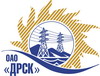 Открытое Акционерное Общество«Дальневосточная распределительная сетевая  компания»ПРОТОКОЛ №545/УР -РЗакупочной комиссии по рассмотрению предложений по открытому запросу предложения на выполнение работ «Расчистка просеки ВЛ-110 кВ: "Новицкое-Тайфун"; "Горбуша-Пластун"» для филиала «Приморские электрические сети»  (закупка 20 р. 1.1.)СПОСОБ И ПРЕДМЕТ ЗАКУПКИ: Открытый запрос предложений на выполнение работ «Расчистка просеки ВЛ-110 кВ: "Новицкое-Тайфун"; "Горбуша-Пластун"» для филиала «Приморские электрические сети»  (закупка 20 р. 1.1.)Форма голосования членов Закупочной комиссии: очно-заочная.ПРИСУТСТВОВАЛИ:  8   членов постоянно действующей Закупочной комиссии 2-го уровня.ВОПРОСЫ, ВЫНОСИМЫЕ НА РАССМОТРЕНИЕ ЗАКУПОЧНОЙ КОМИССИИ: О рассмотрении результатов оценки предложений Участников О признании предложений участников соответствующими условиям запроса предложений О предварительной ранжировке предложенийО проведении переторжкиРЕШИЛИ:ПО ВОПРОСУ № 1Признать объем полученной информации достаточным для принятия решения.Утвердить цены, полученные на процедуре вскрытия конвертов с заявками участников запроса предложений.ПО ВОПРОСУ № 2	Признать предложения участников ООО «Армада», Филиал ОАО «ВСЭСС» Дальнереченская мехколонна № 92»,	ИП Шпак Н.М. соответствующими условиям запроса предложений и принять их к дальнейшему рассмотрению.ПО ВОПРОСУ № 3Утвердить предварительную ранжировку предложений:	ПО ВОПРОСУ № 4Провести переторжку;4.1. Допустить к участию в переторжке предложения следующих участников: ООО «Армада», Филиал ОАО «ВСЭСС» Дальнереченская мехколонна № 92»,	ИП Шпак Н.М. 4.2.  Определить форму переторжки: заочная4.3. Назначить переторжку на 17.07.2015 в 10:00 час. (Благовещенского времени). 4.4. Место проведения переторжки: 675000, г. Благовещенск, ул. Шевченко 28, каб. 210.4.5. Техническому секретарю Закупочной комиссии уведомить участников, приглашенных к участию в переторжке, о принятом комиссией решении.Ответственный секретарь Закупочной комиссии 2 уровня ОАО «ДРСК»	М.Г. ЕлисееваТехнический секретарь Закупочной комиссии 2 уровня ОАО «ДРСК»	Т.А. Игнатоваг. Благовещенск«15»   июля____  2015г.№п/пНаименование Участника закупки и его адресЦена предложения на участие в закупке без НДС, руб.1ООО «Армада» (692031, Приморский край, г. Лесозаводск, ул. Калинина, д. 40А)Предложение: подано 29.06.2015 в 18:40
Цена: 1 856 200,00 руб. (НДС не облагается)2Филиал ОАО «ВСЭСС» Дальнереченская мехколонна № 92» (680042, Хабаровский край, г. Хабаровск, ул. Тихоокеанская, д. 165)Предложение: подано 29.06.2015 в 20:20
Цена: 1 984 130,00 руб. без НДС (2 341 273,00 руб. с НДС)3ИП Шпак Н.М. (Приморский край, Партизанский район, с. Екатеринославка, ул. Новая, д. 11а)Предложение: подано 30.06.2015 в 08:45
Цена: 1 500 000,00 руб. (НДС не облагается)Место в предварительной ранжировкеНаименование участника и его адресЦена предложения на участие в закупке, руб.Балл по неценовой предпочтительности1 местоИП Шпак Н.М. (Приморский край, Партизанский район, с. Екатеринославка, ул. Новая, д. 11а)1 500 000,00 руб. (НДС не облагается)3,002 местоООО «Армада» (692031, Приморский край, г. Лесозаводск, ул. Калинина, д. 40А)1 856 200,00 руб. (НДС не облагается)3,003 местоФилиал ОАО «ВСЭСС» Дальнереченская мехколонна № 92» (680042, Хабаровский край, г. Хабаровск, ул. Тихоокеанская, д. 165)1 984 130,00 руб. без НДС (2 341 273,00 руб. с НДС)3,00